(W24)  –   [PA]   die Verben – Präsens  /  الأفعال - الحاضر   Nützliche Verben für die tägliche UnterhaltungKonjugation von Zeitwörternد ورځني ساتیرۍ لپاره ګټور فعلونهد وخت ټکي جوړ کړئHöre dir die Wörter an (MP3) ....  د فعل ډولونه غوږ ونیسئ (MP3)ich will           Singular – WOLLENdu willst er / sie will …………………..wir wollen ihr wollt sie wollen                            Pluralزه غواړم / ملګری ولرم - غواړمتاسو غواړئهغه / هغه غواړي................... ... ..موږ غواړوتاسو غواړئتاسو غواړئ - جمع کولich darf                  DÜRFENdu darfst er / sie darf …………………..wir dürfen ihr dürft sie dürfen زه ممکن -تاسو ممکنهغه / هغې ته اجازه ورکول کیږي................... ... ..موږ کیدای شوتاسو ته اجازه ورکړل شوې دهدوی ممکنich soll               SOLLENdu sollst er / sie soll …………………..wir sollen ihr sollt sie sollen زه باید -ته به یېهغه / هغه باید................... ... ..موږ بایدته بایدته بایدich muß                                  MÜSSENdu mußter / sie muß …………………..wir müssen ihr müßt sie müssen زه بايدتاسو بایدهغه باید................... ... ..موږ بایدتاسو بایدتاسو باید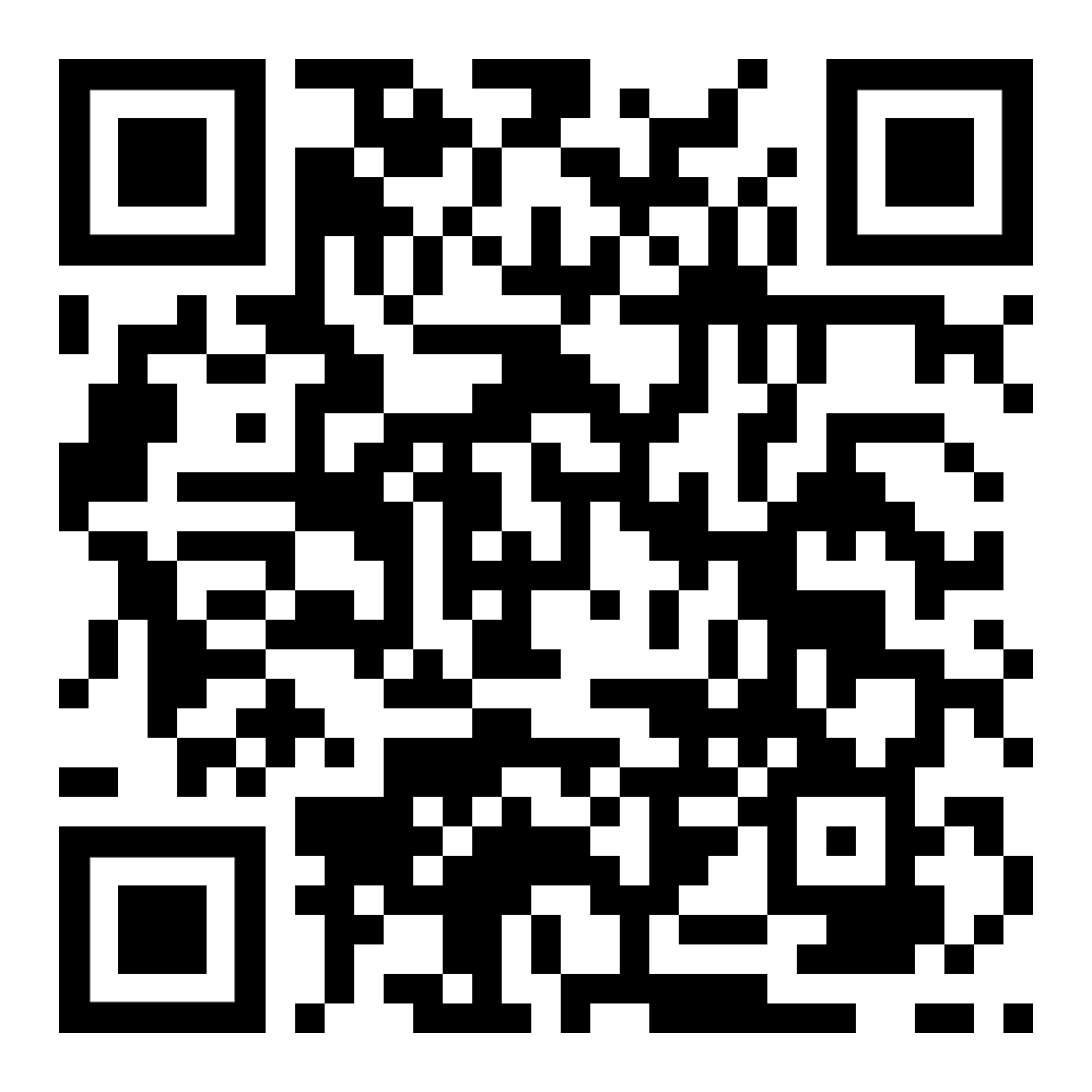 diese Seite  /  دا پا .ه  https://www.kleine-deutsch-hilfe.at/W24_PA.htm په مسکا کې د فعل ډولونه کوم دي؟په مسکا کې د فعل ډولونه کوم دي؟ich will       Singular – WOLLENdu willster / sie will…………………..wir wollenihr wolltsie wollen                            Pluralich darf               DÜRFENdu darfster / sie darf…………………..wir dürfenihr dürftsie dürfenich soll                   SOLLENdu sollster / sie soll…………………..wir sollenihr solltsie sollenich muß               MÜSSENdu mußter / sie muß…………………..wir müssenihr müßtsie müssenWie sind die Formen des Verbs auf Deutsch?Wie sind die Formen des Verbs auf Deutsch?زه غواړم / ملګری ولرم - غواړمتاسو غواړئهغه / هغه غواړي................... ... ..موږ غواړوتاسو غواړئتاسو غواړئ - جمع کولزه ممکن -تاسو ممکنهغه / هغې ته اجازه ورکول کیږي................... ... ..موږ کیدای شوتاسو ته اجازه ورکړل شوې دهدوی ممکنزه باید -ته به یېهغه / هغه باید................... ... ..موږ بایدته بایدته بایدزه بايدتاسو بایدهغه باید................... ... ..موږ بایدتاسو بایدتاسو باید